VREDNOVANJE ISTRAŽIVAČKOG RADA – PUT VODE Ishod aktivnosti: Učenik zaključuje o biološkim pojavama i procesima na temelju promatranja i odgovaranja na postavljena pitanja.Kratke upute:- prije početka rada prouči upute - provjeri raspolažeš li potrebnim priborom i materijalom- prouči sastavnice vrednovanja- prouči zadatak- riješi zadatke s radnog listića- fotografiraj tijek pokusa/istraživanja- napiši kratko izvješće pokusa/istraživanja- riješeni radni listić  pošalji učiteljici u Teamse do zadanog roka (nakon zadanog roka zadatak će se smatrati neizvršenim)Zadatak:Slijedeći korake na radnom listiću na osnovu promatranja/izvedenog pokusa odgovorite na postavljena pitanja i izvedite zaključak/zaključke o biološkim pojama/procesima koje ste promatrali.Pri donošenju zaključka važno je uzeti u obzir sve korake promatranja/pokusa, uočiti međusobne poveznice i istaknuti uzročno-posljedične veze. Po završetku pokusa/projekta napišite kratko izvješće.Razmisli:Kako je moguće da voda dođe od korijena do svakog lista bukve, čija je stabljika visoka i do 40 metara? _________________________________________________________________________________________________________________________________________________________________________________________________________________________________ Istraživačko pitanje: Hoće li voda prije stići do listova kroz provodne žile koje su manjeg ili većeg promjera?Pretpostavka (samostalno je oblikuj prije nego što počneš raditi pokus):_________________________________________________________________________________________________________________________________________________________________________________________________________________________________Pribor i materijal: čaša s vodom (2 dL), tri slamke (ili staklene cjevčice) iste duljine i različitog promjera, ravnalo, boja za hranu/tinta/tuš/, flomaster Tijek rada (svaki korak fotografiraj i opiši opažanja u izvješću): 1. Korak: Ravnalom izmjeri promjere slamki istih duljina i zabilježi ih u tablicu.  2. Korak: U čašu s vodom dodaj boju za hranu/tintu/tuš.  3. Korak: Slamke označi brojevima od 1 do 3i  uroni ih u obojenu vodu. Promatraj što se događa.  a. Opiši svoja zapažanja. ______________________________________________________________________________________________________________________________________________________4. Korak: a) Ravnalom izmjeri visinu vode u slamkama (slamka1, 2 i 3) te rezultat zabilježi u tablicu 1.Tablica 1  Promjena visine vodenog stupca u slamkama ovisno o promjeru cjevčiceb. Objasni zašto je došlo do uočene promjene. _______________________________________________________________________________________________________________________________________________________________________________________________________________________________________________________________________________________________________________________________________________________________________________________c. Grafički prikaži ovisnost visine vode u slamkama o promjeru slamki. 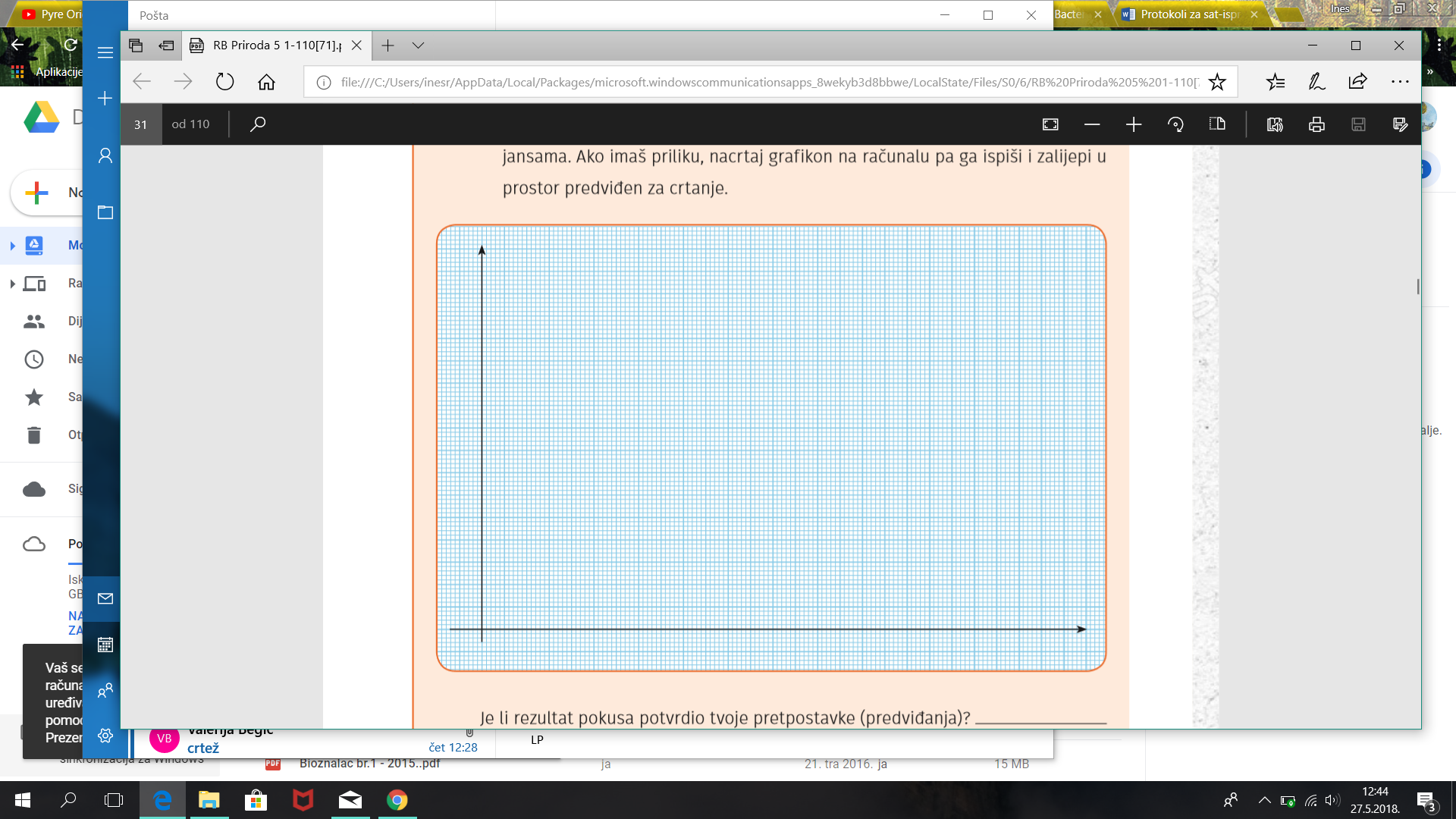 d. Na temelju grafičkog prikaza te podataka u tablici zaključi kako promjer slamke utječe na visinu obojene vode u slamki? _________________________________________________________________________________________________________________________________________________________________________________________________________________________________e. Koji je proces odgovoran za podizanje vode u slamkama? ______________________________________________________________________________________________________________________________________________________f. Kakve moraju biti provodne žile biljka kako bi učinkovito prenosile vodu s otopljenim mineralnim tvarima, od korijena do lista?______________________________________________________________________________________________________________________________________________________g. Je li tvoja pretpostavka s početka pokusa potvrđena ili odbačena (netočna)? Objasni. _________________________________________________________________________________________________________________________________________________________________________________________________________________________________ h. Napiši kratko izvješće provedenog pokusa od same pripreme pokusa do zaključka.________________________________________________________________________________________________________________________________________________________________________________________________________________________________________________________________________________________________________________________________________________________________________________________________________________________________________________________________________________________________________________________________________________________________________________________________________________________Zaključak/zaključci (povezati s istraživačkim pitanjem, pretpostavkom i dobivenim rezultatima):____________________________________________________________________________________________________________________________________________________________________________________________________________________________________________________________________________________________________________Rubrika za vrednovanje radnog listića uz promatranje(vrednovanje za učenje i vrednovanje naučenog)Neprihvatljivo učeničko ponašanje- angažiranje druge osobe za izradu istraživanja u svoje ime- krivotvorenje ili izmišljanje podataka i informacija u radovima (opažanja, rezultate mjerenja i citiranje) - plagiranje, odnosno prisvajanje radova drugih autora, uključujući i radove drugih učenikaIme i prezime:Razred:Datum: Slamka123Promjer cjevčice (mm)Visina vodenog stupca u slamci (cm)RAZINE OSTVARENOSTI KRITERIJARAZINE OSTVARENOSTI KRITERIJARAZINE OSTVARENOSTI KRITERIJASASTAVNICEu potpunostidjelomičnopotrebno doraditiSASTAVNICE(3 boda)(2 boda)(1 bod)Odgovori na pitanjaOdgovori na sva pitanja su u potpunosti točni i rezultat su promatranja.  Odgovori na većinu pitanja su u točni i uglavnom su rezultat promatranja. Točni su odgovori na manje od pola pitanja i/ili odgovori nisu rezultat promatranja. Izvješće i prikaz rezultataRezultati promatranja prikazani su potpuno i točno te prema uputama na radnom listić. Fotografije pokusa su priložene.Izvješće je napisano točno i detaljno.Rezultati promatranja su najvećim dijelom prikazani točno i uglavnom prema uputama na radnom listiću. Nisu sve fotografije priložene. Izvješće je napisano površno.Rezultati promatranja su prikazani uz veće pogreške i/ili je prikazano manje od pola rezultata promatranja i/ili su prikazani nepoštivajući upute u radnom listiću. Fotografije ni izvješće nisu priloženi. ZaključakIz zaključka/zaključaka vidljivo je da je učenik slijedio korake za učenje na radnom listiću. Iz zaključka su vidljive uzročno-posljedične veze pojedinih odgovora te on objedinjuje sve odgovore na pitanja koja su dio radnog listića. Iz zaključka/zaključaka vidljivo je da je učenik većim dijelom slijedio korake za učenje na radnom listiću. Iz zaključka su vidljive uzročno-posljedične veze nekih  odgovora te on objedinjuje većinu odgovora na pitanja koja su dio radnog listića.Iz zaključka/zaključaka vidljivo je da je učenik manjim dijelom slijedio korake za učenje na radnom listiću. Iz zaključka uglavnom nisu vidljive uzročno-posljedične veze odgovora te on u pravilu ne objedinjuje odgovore na pitanja koja su dio radnog listića.Napomene: Ako sastavnica nije ostvarena niti na najnižoj očekivanoj razini ili ne postoji tada se za nju dodjeljuje 0 bodova. Ako rad nije predan do zadanog roka boduje se s 0 bodova.Napomene: Ako sastavnica nije ostvarena niti na najnižoj očekivanoj razini ili ne postoji tada se za nju dodjeljuje 0 bodova. Ako rad nije predan do zadanog roka boduje se s 0 bodova.Napomene: Ako sastavnica nije ostvarena niti na najnižoj očekivanoj razini ili ne postoji tada se za nju dodjeljuje 0 bodova. Ako rad nije predan do zadanog roka boduje se s 0 bodova.Napomene: Ako sastavnica nije ostvarena niti na najnižoj očekivanoj razini ili ne postoji tada se za nju dodjeljuje 0 bodova. Ako rad nije predan do zadanog roka boduje se s 0 bodova.Bodovi za ocjene: 8 - 9 = odličan (5); 6 - 7 = vrlo dobar (4); 4 - 5 = dobar (3); 3 = dovoljan (2); 0 – 2 = nedovoljan (1)Bodovi za ocjene: 8 - 9 = odličan (5); 6 - 7 = vrlo dobar (4); 4 - 5 = dobar (3); 3 = dovoljan (2); 0 – 2 = nedovoljan (1)Bodovi za ocjene: 8 - 9 = odličan (5); 6 - 7 = vrlo dobar (4); 4 - 5 = dobar (3); 3 = dovoljan (2); 0 – 2 = nedovoljan (1)Bodovi za ocjene: 8 - 9 = odličan (5); 6 - 7 = vrlo dobar (4); 4 - 5 = dobar (3); 3 = dovoljan (2); 0 – 2 = nedovoljan (1)